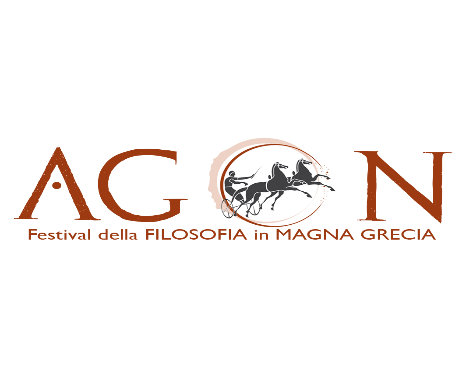 SCHEDA ADESIONEOgni partecipante all’Agon è personalmente responsabile del contenuto dei cortometraggi presentati e autorizza l'organizzazione del festival a riprodurre lo stesso senza alcun profitto, pur mantenendo il diritto di essere sempre menzionato come autore.Categoria scelta___________________________________________Nome Istituto___________________    Classe_______ Sezione_____Partecipante/i: Nome/i*Cognome/i________________________________________________________________________________________________________________________________________________________________________________________________________________________________________________________________________________________________________________________________________Ciascuna scuola può presentare un solo lavoro per ogni categoria.Le schede di adesione compilate dovranno essere inviate alla mail  agon@filosofiafestival.it